Intake ZwangerFit 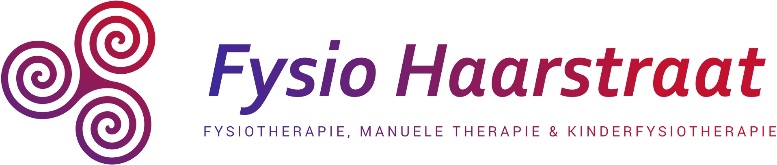 Tijdens de zwangerschapDatum:Ik verklaar bovenstaande zo zorgvuldig mogelijk te hebben ingevuld en neem bewust en op eigen verantwoordelijkheid deel aan de cursus ZwangerFit tijdens de zwangerschap.Graag dit formulier inleveren bij de praktijk of mailen naar info@fysiohaarstraat.nlDatum Handtekening Voorletter(s) en Achternaam*RoepnaamGeboortedatumAdresPostcode en woonplaatsTelefoonMobiel nummerE-mailOnderstreep wat van toepassing is:Gehuwd/samenwonend/alleenstaand/thuiswonendOnderstreep wat van toepassing is:Gehuwd/samenwonend/alleenstaand/thuiswonendBeroepHuisartsVerloskundigeGynaecoloogTelnr. Igv noodHoeveel weken bent u zwangerWat is de uitgerekende datumIs dit uw eerste zwangerschap?Ja/nee, namelijk:Hoe verliep(en) de vorige zwangerschap(pen) en bevalling(en)?(onderstreep wat van toepassing is)Thuisbevalling/ziekenhuis: poliklinisch of medische indicatieReden van indicatie: Ingrepen: (onderstreep wat van toepassing is)Ingeleid/knip/ingescheurd; beetje,ver,totaalruptuurFors meedrukken op de buik bij meepersenVacuümpomp/tangverlossing/keizersnede; spoed of gepland(lang) na de bevalling(en) last gehouden van:Hoe verloopt de huidige zwangerschap tot nu toe?:Heeft u nu klachten tijdens de zwangerschap en/of zijn er bijzonderheden bij de zwangerschapscontroles?Zo ja, zijn onderstaande bijzonderheden en/of klachten op u van toepassing?Onderstreep:Hartafwijking                                                 Hoge bloeddrukBloedarmoedeSchilklierafwijkingWeinig actief bewegenExtreem ondergewichtVoorliggende placentaGroeiachterstand babyVroegtijdige weeënDiabetes mellitus (suiker)Rug- en/of bekkenpijnVroegtijdige geboorte MeerlingzwangerschapExtreme gewichtstoenameIncontinentieProbleem baarmoedermondVeelvuldig harde buikenGebroken vliezenOverige bijzonderheden:Gebruikt u medicijnen?Zo ja, welke en waarvoor?Heeft u wel eens operaties ondergaan? Onderstreep wat van toepassing is:In buik/bekken/lage rug/bekkenbodem/anders, namelijk;Soort operatiesSport u? onderstreep wat van toepassing is:Regelmatig/tijdens zwangerschap niet meer/ al lang niet meerWelke sport(en) doet of deed u?Heeft u wel eens andere vormen van zwangerschapsbegeleiding gedaan? Zo ja, welke?Eventuele reactie;Waarom heeft u in deze zwangerschap gekozen voor ZwangerFit en wat verwacht u ervan? Onderstreep, meerdere antwoorden zijn mogelijk.Verbeteren uithoudingsvermogenTrainen onder fysiotherapeutische begeleidingTer voorkoming van klachten (preventie)KlachtenverminderingMeer bewegenOntspanningAnders, zoals:Hoe heeft u ons gevonden?Heeft u overleg gehad met uw begeleidend verloskundige/arts over deelname?Ja/nee Eventuele reactie: